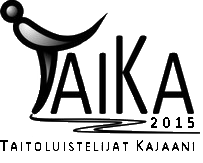 		Seurakilpailut Kajaanissa 15.10.2022				Taitoluistelijat Kajaani ry kutsuu seuranne STLL:n rekisteröityjä ja kilpailupassin kaudelle 2022-2023 lunastaneita luistelijoita seurakilpailuihin lauantaina 15.10.2022 Kajaanin jäähalliinKilpailupaikka 		Kajaanin Jäähalli, Kuntokatu 13, 87100 KajaaniKilpailusarjat ja arviointi	Tintit                        Suorituksen arvionti	Taitajat                     Laajennettu tähtiarvionti	Tähtidebytantit        Laajennettu tähtiarvionti	Tähtinoviisit             Laajennettu tähtiarvionti	Tähtijuniorit             Laajennettu tähtiarvionti	B-silmut                    Laajennettu tähtiarvionti	Minit                          Laajennettu tähtiarvionti	Tähtisilmut               Laajennettu tähtiarviontiIlmoittautumismaksut	Tintit 15€, muut sarjat 25 €.	Tuomarikulut laskutetaan STLL:n ohjeen mukaan. Ilmoittautumismaksut laskutetaan tuomarikulujen yhteydessä.Säännöt		Kilpailussa esitetään vapaaohjelma. Kilpailussa noudatetaan STLL:n  sääntöjä	kaudelle 2022-2023Musiikki		Musiikkitiedostot tallennetaan Taikkariin mp3-tiedostona 1.10.2022 mennessä.Tiedostot pyydämme nimeämään SARJA_LUISTELIJA/PARI_SEURA_LO/VO.Musiikista on oltava kilpailussa mukana myös varakopio Cd-levynä, niitä ei kerätä järjestäjän toimesta vaan ne tulee olla valmentajalla tai luistelijallaJärjestävä seura sitoutuu hävittämään tiedostot välittömästi kilpailun jälkeen.Arvonta	     	      Luistelujärjestys arvotaan lauantaina 8.10.2022 klo 11.00 -12.00.	                                    Luistelujärjestyksen tulokset tulee nähtäville arvonnan jälkeen taika.sporttisaitti.comAlustava aikataulu	     Lauantai 15.10.2022 klo 8–18. Järjestävä seura pidättää oikeuden muutoksiin. Noudatamme 	     joustavaa aikataulua, joten pyydämme olemaan ajoissa paikalla.Tuomarit    Tuomarit ilmoitetaan vahvistuksessa.IlmoittautuminenIlmoittautuminen tehdään Taikkarissa  www.taikkari.fi viimeistään 25.9.2022 klo 21.00.Mahdollista karsintaa varten pyydämme ilmoittamaan luistelijat sarjoittain toivotussa karsintajärjestyksessä. Seurat vastaavat siitä, että luistelijat ovat kilpailun vaatimusten mukaisella tasolla. Kilpailupassit voimassa ja ilmoitetaan oikeaan sarjaan. Mikäli jossain sarjassa on paljon ilmoittautuneita, sarja voidaan jakaa ikäsarjoihin. Järjestävän seuran luistelijoita ei karsita.Peruutukset	       Peruutukset STLL:n sääntökirjan kohdan 15.7 mukaan osoitteeseen 	 		       taitoluistelijat.kajaani@gmail.com  	    		     Palkintojenjako	        Palkintojen jako järjestetään jäähallin ylä-aulassa tulosten selvittyä.Kilpailun nettisivutwww.taika.sporttisaitti.comKilpailun johto		Sanna Tolonen, 050 364 8228taitoluistelijat.kajaani@gmail.com	TERVETULOA KAJAANIIN!